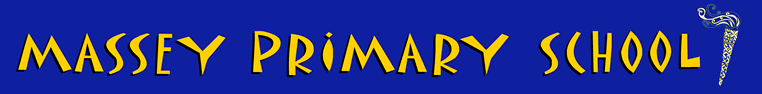 Junior Stationery 2023			Stationery packs can be purchased from the office for$40.00.These will be available from 25 January 2023.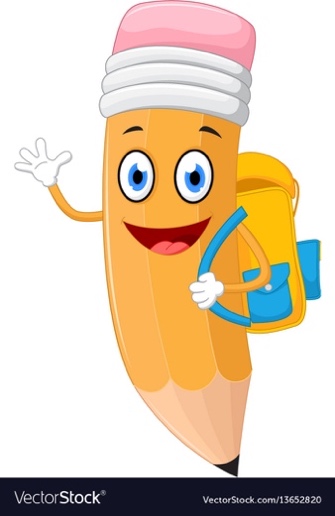 